Agenda for April BOD meeting.Review of March MinutesTreasurer Report-VikiDiscussion of Newsletter to Webpage conversion /Need for communications chair-Gary/Donalde-mail from ML about donation for bike rack-DonaldYesterday I was in the Talent coffee house favored by all lower Rogue Valley cyclists, and Dan, the owner, mentioned to me that they wanted to get a better bike rack. Several months ago, while I was still on the Board, we discussed helping out with a new bike rack for a popular coffee place. I'm unaware if anything every came of that. If not, here is the perfect opportunity for SV to help out a local business.The owners are Dan and Sarah Goyette 541 535 2299Day of Silence-VikiFollow-up of education/training initiatives-GaryStandard Header for Ride Postings such as date, start place, start time, distance, elevation gain, speed?-Donald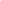 Chair reportsUpdate on Up and Down and EPCC-Donald/Viki/MLUpdate on Grape Festival Ride-GaryWhat to do with magnetic stickers Bob Korfhlage(sp?) found  when he was cleaning out his garage prior to moving. I will bring the stickers to the BOD meeting-DonaldSiskiyou Velo Board Meeting MinutesMarch 9, 2016Frau Kemmling Schoolhaus Brewhouse, JacksonvillePresent:  Donald Coker, Dennis Cramer, Edgar Hee, Gary Shaff, Harlan BittnerAbsent: Viki Brown, Tom Ryan, Matt WalkerCall to Order 6:32 PM1, Review of minutes from 2/17/16 BOD meeting	Approved2. Treasurer’s Report (Viki submitted report in abstentia)	Approved3. Implement bylaws and administrative document changes approved at the last meeting	Don to complete over next few days4. Proposed change to Administrative Document111-Ad-Hoc Committees:  Delete present verbiage and replace with:  “The Board of Directors has the authority to appoint ad hoc committees as needed.”	Motion approved5. Discussion of Membership meetings--primarily social? Gary proposes a membership meeting to honor ride leaders and discuss ride leading.  Dennis will send out an invitation once the date has been confirmed.  Proposed venue:  2 Hawks Winery.		Proposed date of Tuesday, April 12		Motion approved to buy ride leaders a beer/wine	Other ideas for meetings this year (every other month):	April--Gary will host the meeting for honoring ride leaderMay--Bike wash/barbeque; Action--Don will follow up with Tom for actual dateJuly-- Don will host a meeting about training in July or earlierAugust or later--Dennis will host a meeting in August to present slides of his recent touring	August--Ice Cream Social	Fall—Edgar will do a cross-training meeting in the fall Fall--Harlan will work on something for the fall 	Viki has indicated she will do a touring meeting, month TBD6. Discussion of Ride Chair in Administrative Document—DennisWhat is the club currently doing to “host a club ride every day and for every endurance and speed level’?  (See also below under “responsibility # 1”)Discussion about how to increase the number of rides offered, including regularly scheduled rides AND ad hoc rides, where a club member would post a ride on Google Groups.  How can we encourage this?  Also, how do we encourage more rides at slower paces to be more inclusive for club members.Gary suggests putting this topic out to the ride leaders.  Regarding policy # 4, Don has never seen a route map on any ride. Using ridewithgps the riders can print out their own cue sheet or map (isn’t providing a cue sheet an anachronism?). The riders should be instructed in the ride announcement to print out their own cue sheet or map.	Motion:  Change admin doc to reflect that it is the riders’ responsibility to print out their own maps/cue sheets, download to their Garmin, etc. as they desire.  Motion approved.Regarding Policy # 6, club members routinely fail to stop at stop signs.Regarding Responsibility # 1, what can we do to develop more ride leaders at every speed level?7. Chair Reports          Ride--Dennis		No report          Education/Training—GaryThis effort is intended to help engage women and younger members in club activitiesGary suggests discussing this at a future Board meeting—how can we move these activities forward?Regarding safe passing distance, Gary suggests we create a separate committee to flesh this out.  Discussion on targeting fleet operators.  Gary has a list of these firms and their addresses, and suggests a mailing to each of these.  A committee could put these mailings together in an afternoon.  Cost of this would be $1.50 per mailing, times 372 on the list, approximately $500+.  Gary requests Matt and Harlan to work with him to recruit some other club members to help make this happen. 		Rogue Community Go By Bike—Harlan, Gary, Edem (RVTD)Gary sent to Matt and Harlan a series of slides as potential posters for this event.          Advocacy-EdgarGood meeting -- Citizens’ Advisory Committee--Jackson County Transportation System PlanMotion approved to meet with ODOT regarding state roads in our riding area (especially 238). Don and Gary will spearhead.          Membership-Matt (absent)          Fund Raising-vacant          Fellowship and Events-Tom (out with a virus)          Communication-vacant8.  Update on EPCC and Up& Down Rides-Donald and ML who sent out an e-mail update	Brief report submitted by Don.9.  Update of Grape Festival Ride--GaryRogue Race Group appears to be backing out of this effort, leaving it up to the Talent Chamber of Commerce and Velo Club.  Gary will follow-up with the Chamber and determine what our role would be.  Date of event is June 6.  Note:  Ride the Rogue is not going to occur this year.10. Ashland Bike Swap - Saturday, April 16, 2016 12-2pm The Grove, 1195 E Main St.  Last year we had an information table and handed out bike safety information.  Gary will ask Matt to help this year.Gary will pass out at this event the remaining “Clings”—plastic decals that fit inside a car windshield, with the word LOOK and a picture of a bicycle. 11. PeopleForBikes is excited to declare National Protected Bike Lane Week May 8-13, 2016 to celebrate the success of these lanes in cities throughout the US. Gary wants the Club to award the City of Phoenix a “Don Stathos” award for his efforts in establishing the bike bill.   This would acknowledge the City of Phoenix for establishing the new bike lanes.  Board members endorsed this action.12.  Ride of Silence - Wednesday, May 18, 2016 at 7:00 PM – Viki has historically headed this up with help from ML.13.  What to do with the Newsletter. Can it be integrated into the SV website since a lot of the pages do not change from month to month?Don advocates dropping the newsletter in favor of posting news articles on the website.  If we do this, Board members need to take it upon themselves to post more information on the website.  E.g., paraphrase articles of interest to bikers from Mail Tribune, etc. and provide the link.14. Discussion on definition of the speed groups…. the subject line for every advertised ride should include speed (e.g. 18+) and date; starting location and start time and other information can be in the text of the message.  This will be discussed at the membership meeting for ride leaders. 15.  Gary reports that Spencer Gray, our webmaster, has a serious illness and has been in the hospital since January.  Motion made for Gary to send flowers on behalf of the Club.  Motion approved.  Next meeting venue:  Don will check out Porter’s, which has a meeting room.  If that doesn’t work out, it will be at Frau Kemmlings again.  Date TBD.Meeting adjourned 8:21 PM.Submitted by Harlan Bittner, SecretaryMarch 10, 2016